                                                                                                                                                                                                        О Т К Р Ы Т О Е    А К Ц И О Н Е Р Н О Е     О Б Щ Е С Т В О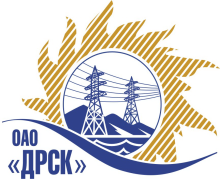 		Протокол выбора победителягород  Благовещенск, ул. Шевченко, 28ПРЕДМЕТ ЗАКУПКИ:По  закупке № 495 лот 5 – «Строительство и реконструкция ВЛ 6/0,4кВ с установкой МТП, в том числе ПИР, для  технологического присоединения «24-х квартирного жилого дома» расположенного в г. Алдан, ул. Слепнева»                     Закупка проводится согласно ГКПЗ 2013г. раздела  2.1.1 «Услуги КС»   № 495  на основании указания ОАО «ДРСК» от  01.08.2013 г. № 58.Плановая стоимость закупки:   - Лот 5 – 1 404 360,55  руб. без учета НДСПРИСУТСТВОВАЛИ:	На заседании присутствовали 6 членов Закупочной комиссии 2 уровня. ВОПРОСЫ, ВЫНОСИМЫЕ НА РАССМОТРЕНИЕ ЗАКУПОЧНОЙ КОМИССИИ: 1. О признании предложений соответствующими условиям закупки2. О ранжировки предложений Участников закупки. Выбор победителяВОПРОС 1 «О признании предложений соответствующими условиям закупки»ОТМЕТИЛИ:	Предложения ИП Кузовков В.Ю. Республика Саха (Якутия) г. Алдан, ул. Кузнецова, 37 кв. 7;  ООО ЭК «Меркурий» Республика Саха (Якутия) г. Алдан, ул. Заортосалинская, 3;  ООО «Старт» Республика Саха (Якутия) г. Алдан, ул. Зинштейна, 26;  ООО «Виллариус»Республика Саха (Якутия) г. Алдан, ул. Береговая, 5, кв. 1 признаются удовлетворяющим по существу условиям закупки. Предлагается принять данные предложения к дальнейшему рассмотрению.РЕШИЛИ:Признать предложения ИП Кузовков В.Ю. Республика Саха (Якутия) г. Алдан, ул. Кузнецова, 37 кв. 7;  ООО ЭК «Меркурий» Республика Саха (Якутия) г. Алдан, ул. Заортосалинская, 3;  ООО «Старт» Республика Саха (Якутия) г. Алдан, Зинштейна, 26;  ООО «Виллариус» Республика Саха (Якутия) г. Алдан, ул. Береговая, 5, кв. 1   соответствующими условиям закупки.ВОПРОС 2  «О ранжировки предложений Участников закупки. Выбор победителя»ОТМЕТИЛИ:В соответствии с требованиями и условиями, предусмотренными извещением о закупке и Закупочной документацией, предлагается ранжировать предложения следующим образом: На основании вышеприведенной ранжировки предложений предлагается признать Победителем Участника, занявшего первое место, а именно: ООО ЭК «Меркурий» Республика Саха (Якутия) г. Алдан, ул. Заортосалинская, 3 - Предложение на сумму -  Цена: 1 384 663,22  руб. без учета НДС (1 633 902,59 руб. с учетом НДС). Условия финансирования: без аванса. Окончательная оплата в течение 30 календарных дней со дня подписания актов выполненных работ обеими сторонами. Срок выполнения работ: Дата начала работ: с момента заключения договора. Дата окончания работ: согласно технического задания. Гарантийные обязательств: гарантия подрядчика на своевременное и качественное выполнение работ, а также на устранение дефектов, возникших по его вине составляет 36 месяцев. Гарантия на материалы и оборудование, поставляемые подрядчиком 36 месяцев. Предложение имеет правовой статус оферты и действует до 10.11.2013г. Предложение имеет правовой статус оферты и действует до 30.10.2013г.РЕШИЛИ:Утвердить ранжировку предложений.1 место: ООО ЭК «Меркурий» 2 место: ООО «Виллариус»3 место: ИП Кузовков В.Ю. 4 место: ООО «Старт» Признать Победителем закрытого запроса цен: ООО ЭК «Меркурий» Республика Саха (Якутия) г. Алдан, ул. Заортосалинская, 3 - Предложение на сумму -  Цена: 1 384 663,22  руб. без учета НДС (1 633 902,59 руб. с учетом НДС). Условия финансирования: без аванса. Окончательная оплата в течение 30 календарных дней со дня подписания актов выполненных работ обеими сторонами. Срок выполнения работ: Дата начала работ: с момента заключения договора. Дата окончания работ: согласно технического задания. Гарантийные обязательств: гарантия подрядчика на своевременное и качественное выполнение работ, а также на устранение дефектов, возникших по его вине составляет 36 месяцев. Гарантия на материалы и оборудование, поставляемые подрядчиком 36 месяцев. Предложение имеет правовой статус оферты и действует до 10.11.2013г. Предложение имеет правовой статус оферты и действует до 30.10.2013гДАЛЬНЕВОСТОЧНАЯ РАСПРЕДЕЛИТЕЛЬНАЯ СЕТЕВАЯ КОМПАНИЯУл.Шевченко, 28,   г.Благовещенск,  675000,     РоссияТел: (4162) 397-359; Тел/факс (4162) 397-200, 397-436Телетайп    154147 «МАРС»;         E-mail: doc@drsk.ruОКПО 78900638,    ОГРН  1052800111308,   ИНН/КПП  2801108200/280150001№ 457/УКС-ВП«13» августа 2013 годаМесто в ранжировкеНаименование и адрес участникаЦена заявки, руб. без учета НДСИные существенные условия1 местоООО ЭК «Меркурий»Республика Саха (Якутия) г. Алдан, ул. Заортосалинская, 31 384 663,22  Условия финансирования: без аванса. Окончательная оплата в течение 30 календарных дней со дня подписания актов выполненных работ обеими сторонами.Срок выполнения работ: Дата начала работ: с момента заключения договора. Дата окончания работ: согласно технического задания.Гарантийные обязательств: гарантия подрядчика на своевременное и качественное выполнение работ, а также на устранение дефектов, возникших по его вине составляет 36 месяцев. Гарантия на материалы и оборудование, поставляемые подрядчиком 36 месяцев.Предложение имеет правовой статус оферты и действует до 10.11.2013г.2 местоООО «Виллариус»Республика Саха (Якутия) г. Алдан, ул. Береговая, 5, кв. 11 390 421,81Условия финансирования: без аванса. Окончательная оплата в течение 30 календарных дней со дня подписания актов выполненных работ обеими сторонами.Срок выполнения работ: Дата начала работ: август 2013 г. Дата окончания работ: 27 декабря 2013 г.Гарантийные обязательств: гарантия подрядчика на своевременное и качественное выполнение работ, а также на устранение дефектов, возникших по его вине составляет 36 месяцев. Гарантия на материалы и оборудование, поставляемые подрядчиком 36 месяцев.Предложение имеет правовой статус оферты и действует до 30.11.2013г.3 местоИП Кузовков В.Ю.Республика Саха (Якутия) г. Алдан, ул. Кузнецова, 37 кв. 71 395 276,59  Условия финансирования: без аванса. Срок выполнения работ: Дата начала работ: с момента заключения договора. Дата окончания работ: согласно технического задания.Гарантийные обязательств: гарантия подрядчика на своевременное и качественное выполнение работ, а также на устранение дефектов, возникших по его вине составляет не менее 36 месяцев со дня подписания актов ввода объекта в эксплуатацию.Предложение имеет правовой статус оферты и действует до 10.11.2013г.4 местоООО «Старт»Республика Саха (Якутия) г. Алдан, ул. Зинштейна, 261 403 434,40 Условия финансирования: без аванса.Срок выполнения работ: Дата начала работ: с момента заключения договора. Дата окончания работ: согласно технического задания.Гарантийные обязательств: гарантия подрядчика на своевременное и качественное выполнение работ, а также на устранение дефектов, возникших по его вине составляет не менее 36 месяцев со дня подписания актов ввода объекта в эксплуатацию. Предложение имеет правовой статус оферты и действует до 10.11.2013г.Ответственный секретарь Закупочной комиссии: Челышева Т.В. «___»______2013 г._____________________________Технический секретарь Закупочной комиссии: Коврижкина Е.Ю.  «___»______2013 г._______________________________